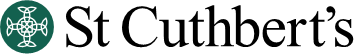 The values embodied in the St Cuthbert’s College motto ‘By Love Serve’ guide all our interactions. The College Compass also underpins the delivery of education at St Cuthbert’s. It is comprised of these four key principles:Striving for excellenceDeveloping all dimensionsBuilding a connected communityPursuing innovation, valuing traditionTo provide genuine, caring and professional healthcare to day students and boarders while they are at the College.To uphold the St Cuthbert’s College values “By Love Serve”.Enhancing St Cuthbert’s College by:Actively promote Health and Safety across the CollegeProvide up to date health advice and education to stakeholdersBeing aware of the customer oriented nature of the work to be undertaken and being able to communicate effectively with people at all levels of the CollegeDemonstrating commitment to excellent customer serviceEnsuring that all activities are consistent with and supportive of the College plan. Delivering consistently the expected professional standards and behaviours for both external and internal customersBeing conversant with all College systems, policies and procedures, including educational standardsProjecting a professional image of the College is projected at all times.The above duties and responsibilities within this role are not meant to be limiting – rather to give an outline of essential duties of the position that may change from time to time, which will require flexibility.St Cuthbert’s College Job Description Position TitleCollege NurseCollege NurseCollege NurseReports ToDirector of Health & SafetyDirector of Health & SafetyDirector of Health & SafetySchool / SupportSupportSupportSupportPosition NumberJD 108DateJune 2020By Love ServeRole PurposeNature and Scope of RoleChallengesChallengesPreserve, protect and promote our brandDrive effective and positive improvements within the College aligned to the College culture, values and customer needs.Changing the operating culture of established business practicesConvincing others that change is necessary and desirableInfluencing leaders and team members with strong leadership practicesKey Responsibilities/ AccountabilitiesKey TasksExpected ResultsHealthcare at the CollegeSee boarders, day students and staffProvide First Aid treatment for students and staff as neededArrange appointments for follow up treatment if requiredMake referrals to the Guidance Counsellors when appropriateAttend assemblies when required and give talks on health-related issuesOrganise vaccinations for staff, students and boardersAttend and provide medical assistance at College events where requestedEducate staff on certain medical issues where requiredProvide guidance to stakeholders on best practice for school nursesBoarders’ HealthcareSee boarders and carry out treatment as neededLiaise with Boarding Staff regarding health concerns or related mattersArrange medical appointments and transport for BoardersCare for Boarders in Health Centre WardLiaise with parents where necessaryAdministrationDocument all student and staff visits to the Health Centre and update absencesProcess ACC formsEnsure the Health Centre is adequately stocked and resourcedMaintain medical kits for staff to take off-siteEnsure contactable at all times when on College grounds by following school policiesGeneralFoster collegiality in relationships across the College Conduct oneself in a professional manner at all timesBe conversant with all College systems, policies and proceduresEnsure that all College Health and Safety procedures are maintainedUndertake any other duties as requiredSelf-Development Keep abreast of industry and professional knowledge.Personal skills and competencies kept up-to-date with professional development.Health and Safety All employees of St Cuthbert’s College must adhere to safe work practices as determined by the College’s Health and Safety Policy.The College is not exposed to unnecessary risk or costs associated with non-compliance.Maintains safe, organised and neat work areas.Stakeholders Director of Health and SafetyDirector of BoardingBoarding House ManagersSenior Leadership TeamCounselling StaffHealth & PE DepartmentSports DepartmentSenior School DeansTeachersStudentsParentsDirect ReportsN/ABudget TBA Professional Qualifications/ ExperienceExperienceMinimum Requirement/ ExpectationRequired and/ or DesirableRegistered Nurse with sound knowledge of children and young adults5+ years of experience in NursingStrong communication skillsExperience using IT systems, especially the Microsoft SuitePersonal CompetenciesExcellent communication skills (verbal and written) with a wide variety of audiences.Strong written/oral communications, research, proofreading, and leadership skillsWork well under pressure, be able to multi-task, meet deadlines, solve problems and take initiative.Strong interpersonal skills and capable of building effective relationships with team members, internal teams and customers to gain their trust and respect.Excellent prioritisation and forward planning skills.Demonstrates a commitment to delivering on key objectives. Results oriented and self-motivating.Anticipates potential problems and proactively addresses them.Shows high levels of initiative, flexibility and adaptability.Able to make decisions and think in a focused, analytical and detailed manner.Accepts full responsibility for self and contribution as a team member.Values and respects other people’s opinions and contribution at every level of the business.Honest and ethical with customers and fellow colleagues at all times.Adopts and maintains a professional and positive attitude including standard of dress and demeanour.